Publicado en Barcelona el 09/11/2020 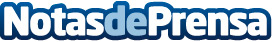 FitDietBox; la startup que revoluciona el delivery saludableUn nuevo concepto de alimentación sana, variada y equilibrada acorde con las necesidades actualesDatos de contacto:EDEON MARKETING SLComunicación · Diseño · Marketing931929647Nota de prensa publicada en: https://www.notasdeprensa.es/fitdietbox-la-startup-que-revoluciona-el Categorias: Nacional Nutrición Gastronomía Sociedad Emprendedores E-Commerce Restauración Otros deportes Consumo http://www.notasdeprensa.es